ТЕХНІЧНІ ХАРАКТЕРИСТИКИ НЕПРОДОВОЛЬЧИХ ТОВАРІВ Ковдра/текстильЛОТ 1Ковдра 140x200 смКомплект постільної білизниКомплект рушниківЛОТ 2Сумка господарча* ВСІ ЗОБРАЖЕНІ МАЛЮНКИ Є ЛИШЕ ІЛЮСТРАТИВНИМ МАТЕРІАЛОМ. ТОВАРИ, ЩО ПРОПОНУЮТЬСЯ МОЖУТЬ ВІДРІЗНЯТИСЯЛОТ 1.1Характеристика і нормиПотрібні мінімальні значенняЛОТ 1.1МатеріалМінімум 30% натурального вовна. До 70% інших натуральних волокон (наприклад, бавовни чи суміші бавовни й синтетики).ЛОТ 1.1МодельТкане, ворсоване у сухому вигляді з обох боківЛОТ 1.1Розміри / величина140 x 200 см +3% / -1%. Вимірюється на рівному стабілізованому зразку без складок.ЛОТ 1.1ВагаМінімум 500 г/м2. Показник визначається діленням загальної ваги на загальну площу поверхні.ЛОТ 1.1Товщина за ISO 5084Мінімум 5 ммЛОТ 1.1Термостійкість за ISO 5085-1Мінімум TOG 2.5 (або 0,25мÂ².K/Вт), з округленням до найближчих 0,1ЛОТ 1.1Оздоблення Кетльований шов на відстані 10 мм від краю, 10-13 стібків на 10 см, або підсилена стрічка, або обметування з 4 сторін.ЛОТ 1.1Органолептичний тестВідсутність поганого запаху, не подразнює шкіру, відсутність пилуЛОТ 1.1Органолептичний тестВідсутність шкідливих летючих органічних сполук (ЛОС)ЛОТ 1.1Органолептичний тестПридатність для використання людиноюЛОТ 1.1КольориБудь-який темний однорідний колір, крім чорного, червоного або білого (тобто синій, сірий або коричневий)ЛОТ 1.1БрендингНаочний логотип УВКБ ООН повинен бути пришитий або вставлений / надрукований / нанесений гарячим тисненням на ковдру, зокрема логотип (стійкий) має бути розташований у центрі ковдри або в одному куті. Розмір логотипу в центрі ковдри має становити 40 см завширшки та 48,88 см заввишки, а при розташуванні логотипу у куті ковдри – 20 см завширшки та 24,44 см заввишки.Логотип повинен бути виконаний білим або блакитним кольором, щоб контрастно виділятися на фоні ковдри.Специфікації гарнітури (шрифту) та кольору для друку:Шрифт: Helvetica Bold. Специфікація кольору: Pantone Blue 300 або quadrichrome (CMYK). C = 100%, M = 45%, Y = 0%, K = 0%Приклад: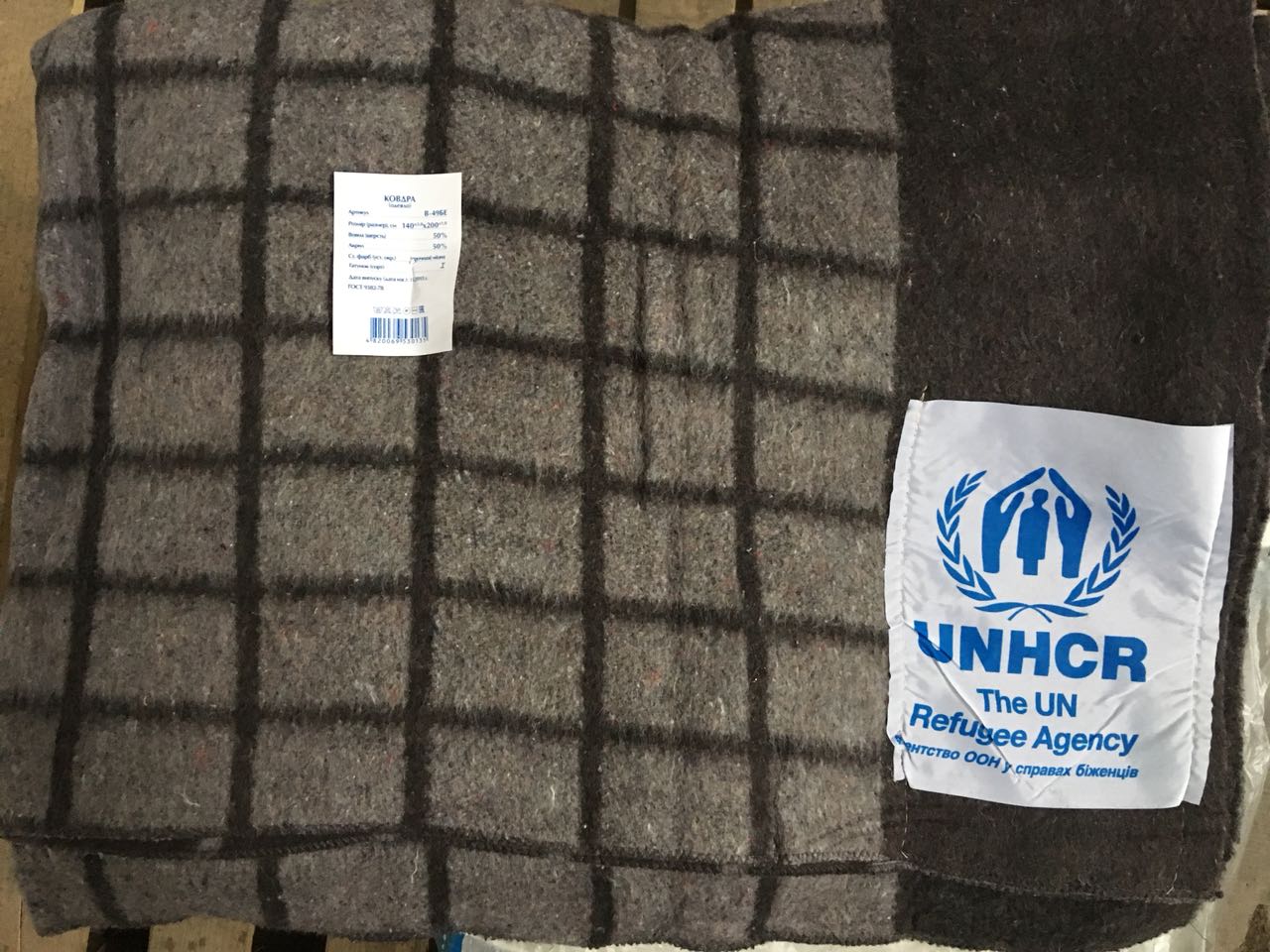 ЛОТ 1.2Характеристика і нормиПотрібні мінімальні значенняЛОТ 1.2МатеріалМінімум 50% бавовни. До 50% інших волокон.ЛОТ 1.2Склад / розміри / величинаПростирадла 145 x 210 см +3% / -1%. 2 шт.Наволочка 70 x 70 см. 1 шт.ЛОТ 1.2ОздобленняПростирадла обметані з 4 сторін.ЛОТ 1.2Органолептичний тестВідсутність поганого запаху, не подразнює шкіру, відсутність пилуЛОТ 1.2Органолептичний тестВідсутність шкідливих летючих органічних сполук (ЛОС)ЛОТ 1.2Органолептичний тестПридатність для використання людиноюЛОТ 1.2КольориБудь-якіЛОТ 1.3Характеристика і нормиПотрібні мінімальні значенняЛОТ 1.3МатеріалМінімум 50% бавовни. До 50% інших волоконЛОТ 1.3Склад / розміри / величинаРушник 70 x 140 см +3% / -1%. 1 шт.Рушник 50 x 90 см +3% / -1%. 1 шт.ЛОТ 1.3ВагаМінімум 400 г/м2. Показник визначається діленням загальної ваги на загальну площу поверхні.ЛОТ 1.3Органолептичний тестВідсутність поганого запаху, не подразнює шкіру, відсутність пилуЛОТ 1.3Органолептичний тестВідсутність шкідливих летючих органічних сполук (ЛОС)ЛОТ 1.3Органолептичний тестПридатність для використання людиноюЛОТ 1.3КольориБудь-якіЛОТ 2Характеристика і нормиПотрібні мінімальні значенняЛОТ 2Матеріал сумкиПоліпропіленЛОТ 2Матеріал ручокТканина ремінна плетена, 250 мкр (подвійна 2х125 мкр)ЛОТ 2МодельСумка прямокутної форми, застібка блискавка, наявність бокової кишені ЛОТ 2Розміри / величинаШирина 60см * висота 50см * глибина 40смЛОТ 2КольориКолір сумки – білий, колір ручок – блакитний ЛОТ 2БрендингДруг логотипу 1+1 (з двох сторін).  Логотип має бути вставлений / надрукований / нанесений гарячим тисненням відповідно до наведеної схеми.Специфікації гарнітури (шрифту) та кольору для друку:Шрифт: Helvetica Bold. Специфікація кольору: Pantone Blue 300 або quadrichrome (CMYK). C = 100%, M = 45%, Y = 0%, K = 0%Приклад: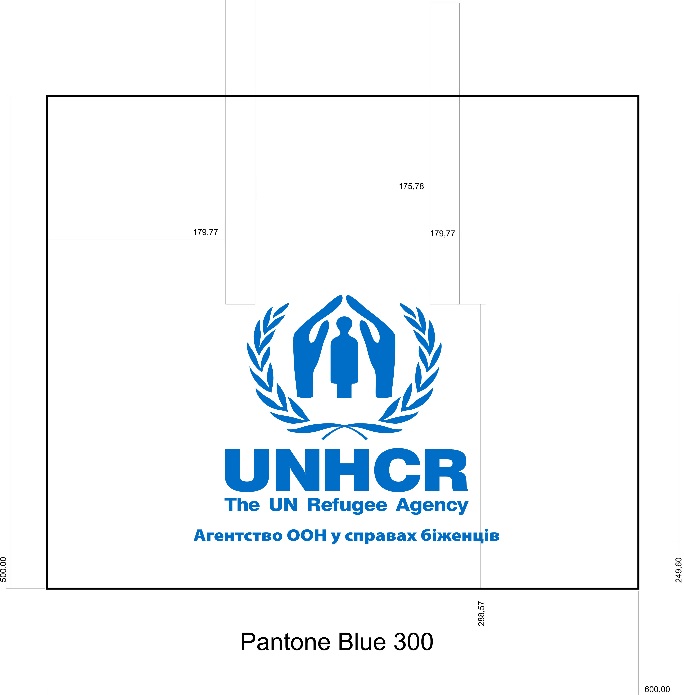 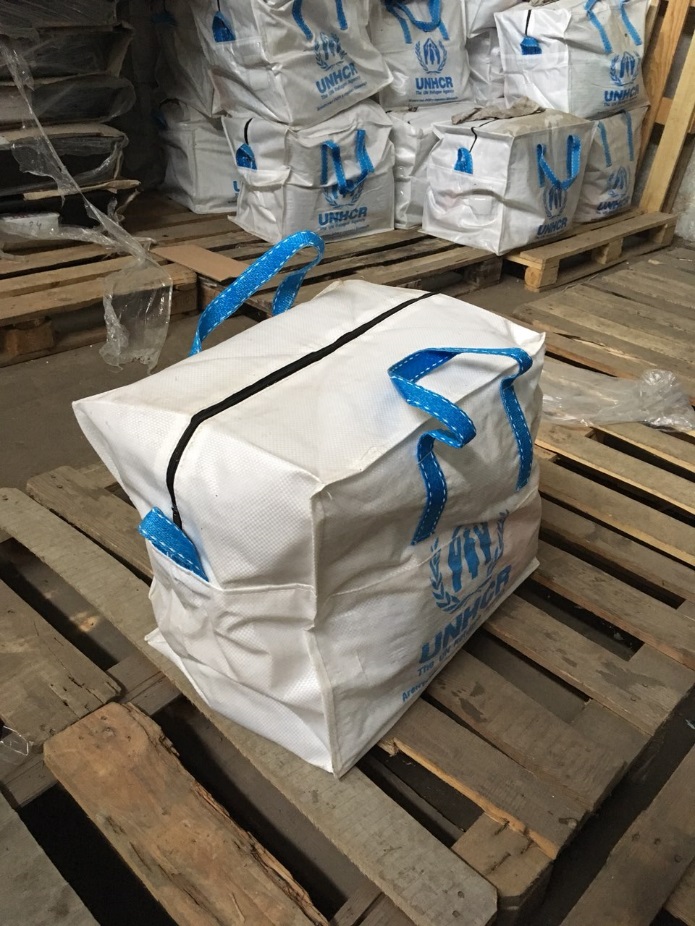 